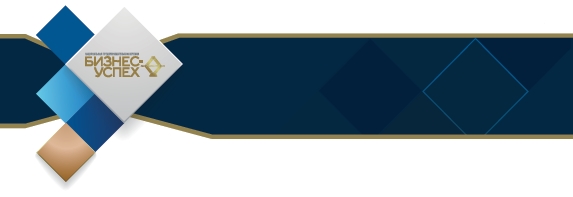 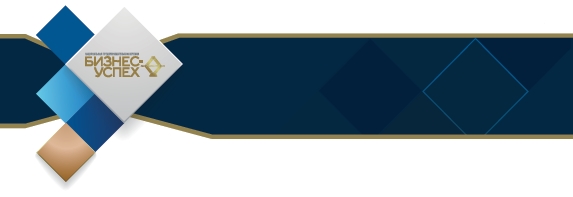 ПРОЕКТВСЕРОССИЙСКИЙ ФОРУМ«МОНОГОРОДА. БИЗНЕС-УСПЕХ»Специальный этап НАЦИОНАЛЬНОЙ ПРЕМИИ «БИЗНЕС-УСПЕХ» для представителей моногородов10 АВГУСТА Пр. Металлургов, 28Новокузнецкий драматический театр9.00-10.009.00-10.00Регистрация участников. Приветственный кофе.Работа экспо-зоны:- фотовыставка «Бизнес в объективе»- пресс-зона от главного информационного партнёра форума- выставка предпринимателей-финалистов премии из моногородов- консультационная зона «Поддержка малого бизнеса в моногородах»- зона «Новокузнецк – территория бизнеса»: презентация возможностей для предпринимателей и инвесторов- нетворкинг-зона: биржа контактов и поиск партнёровФойе Новокузнецкого драматического театраРегистрация участников. Приветственный кофе.Работа экспо-зоны:- фотовыставка «Бизнес в объективе»- пресс-зона от главного информационного партнёра форума- выставка предпринимателей-финалистов премии из моногородов- консультационная зона «Поддержка малого бизнеса в моногородах»- зона «Новокузнецк – территория бизнеса»: презентация возможностей для предпринимателей и инвесторов- нетворкинг-зона: биржа контактов и поиск партнёровФойе Новокузнецкого драматического театра10.00-10.3010.00-10.30Фойе, 2 этажОткрытие форумаМоногорода. Бизнес-УспехПриветственное слово:Александр Калинин, президент «ОПОРЫ РОССИИ»Илья Кривогов, генеральный директор НО «Фонд развития моногородов»Ирина Макиева, заместитель председателя Внешэкономбанка (ВЭБ), руководитель приоритетной программы «Комплексное развитие моногородов», Сергей Цивилёв, врио Губернатора Кемеровской области Анонс программы форума10.30-12.3010.30-12.30Концертный залСпециальный этап Национальной премии «Бизнес-Успех» для предпринимателей моногородовНоминации: «Лучший молодежный проект. Номинация имени Сергея Выходцева»«Лучший экспортный проект»«Лучший сельскохозяйственный проект»«Лучший созидательный проект» «Лучший производственный проект»«Лучший интернет-проект»«ЗОЖ»«Народный предприниматель»Модератор:Дарья Сунцова, член президиума, руководитель комитета по развитию территорий «ОПОРЫ РОССИИ», руководитель оргкомитета премии «Бизнес-Успех»Члены жюри:Борис Игошин, директор по организации поддержки некрупных экспортеров группы РЭЦИлья Кривогов, генеральный директор НО «Фонд развития моногородов»Ирина Макиева, руководитель приоритетной программы «Комплексное развитие моногородов», заместитель председателя Внешэкономбанка (ВЭБ)Виктор Степанов, президент электронной площадки РТС-тендер, вице-президент «ОПОРЫ РОССИИ»Станислав Черданцев, ио заместителя Губернатора по инвестициям и инновациям Кемеровской областиПредставитель ПромсвязьбанкаПредставитель ВТБПредставитель Корпорации МСППредставитель ОПОРЫ РОССИИПредставитель РоссельхозбанкаКонференц-зал 1(на 40 человек)Круглый стол для муниципальных администрацийСистема закупок муниципального уровня. Лучшие практики моногородовМодератор:Представитель РТС-тендерОткрытая зона, правое крыло(на 40 человек)Мастер-класс для муниципальных администрацийФакторы инвестиционной привлекательности территории: инструменты и опытСпикер: Андрей Крылов, социолог, бизнес-тренер, партнёр Living Eyes ConsultingКонференц-зал 2(на 100 человек)Общественная приемнаяВопросы взаимодействия предпринимателей с контрольно-надзорными органами и организациями инфраструктурыМодератор: Александр Калинин, президент «ОПОРЫ РОССИИ»12.30-13.0012.30-13.00Кофе-пауза, работа экспо-зоныФойе Новокузнецкого драматического театраКофе-пауза, работа экспо-зоныФойе Новокузнецкого драматического театра13.00-14.3013.00-14.30Концертный залСпециальный этап Национальной премии «Бизнес-Успех» для монопрофильных муниципальных образованийНоминации: «Лучший муниципалитет»Модератор:Александр Калинин, президент «ОПОРЫ РОССИИ»Члены жюри:Илья Кривогов, генеральный директор НО «Фонд развития моногородов»Ирина Макиева, руководитель приоритетной программы «Комплексное развитие моногородов», заместитель председателя Внешэкономбанка (ВЭБ)Виктор Степанов, президент электронной площадки РТС-тендер, вице-президент «ОПОРЫ РОССИИ»Дарья Сунцова, член президиума, руководитель комитета по развитию территорий «ОПОРЫ РОССИИ», руководитель оргкомитета премии «Бизнес-Успех»Представитель Корпорации МСППредставитель ОПОРЫ РОССИИПредставитель РоссельхозбанкаОткрытая зона, левое крыло(на 40 человек)Круглый столПять практических шагов для вывода товара на зарубежные рынкиМодератор:Борис Игошин, директор по организации поддержки некрупных экспортеров группы РЭЦОткрытая зона, правое крыло(на 40 человек)Круглый столЦифровизация малого бизнеса: ключевые инструменты для роста компанииМодератор:Александр Чернощёкин, старший вице-президент «Промсвязьбанк»Спикеры:Артем Кольцов, председатель экспертного совета по цифровой экономике и блокчейн-технологиям при Госдуме РФКонференц-зал 2(на 100 человек)Мастер-класс для предпринимателейЛидер. В бизнесе и жизниБиблиотека (на 100 человек)Обучающий семинарНалоговые  риски 2018: на кого будет направлено внимание налоговых органов в ближайшие годы. ( новые подходы в спорах по фирмам-однодневкам; Дробление бизнеса; Взыскание недоимки с аффилированных лиц)СпикерАнтон Крючков, управляющий партнер ООО Центр правовой поддержки «ЮрИнвест»Фойе 2 этажаИнвестиционная гостиная Губернатора Кемеровской области Прием ведет Виталий Куприянов, директор ГКУ Кемеровской области «Агентство по привлечению и защите инвестиций»14.30-15.0014.30-15.00Кофе-пауза, работа экспо-зоныФойе Новокузнецкого драматического театраКофе-пауза, работа экспо-зоныФойе Новокузнецкого драматического театра15.00-16.3015.00-16.30Концертный зал(на 600 человек)Пленарная сессияМоногорода. Бизнес-УспехПочётный гость:Игорь Шувалов, председатель ВнешэкономбанкаМодератор:Александр Калинин, президент «ОПОРЫ РОССИИ»К обсуждению приглашены:Александр Браверман, генеральный директор АО «Федеральная корпорация по развитию малого и среднего предпринимательства»Борис Игошин, директор по организации поддержки некрупных экспортеров группы РЭЦИлья Кривогов, генеральный директор НО «Фонд развития моногородов»Ирина Макиева, руководитель приоритетной программы «Комплексное развитие моногородов», заместитель председателя Внешэкономбанка (ВЭБ)Виктор Степанов, президент электронной площадки РТС-тендер, вице-президент «ОПОРЫ РОССИИ»Дарья Сунцова, член президиума, руководитель комитета по развитию территорий «ОПОРЫ РОССИИ», руководитель оргкомитета премии «Бизнес-Успех»Александр Чернощёкин, старший вице-президент «Промсвязьбанк»Сергей Цивилёв, врио Губернатора Кемеровской областиПредставитель ВТБПредставитель РоссельхозбанкаНаграждение победителей специального этапа Премии «Бизнес-Успех»с 17.00с 17.00Вечерняя развлекательная программа для участников Всероссийского форума «Моногорода. Бизнес-Успех»